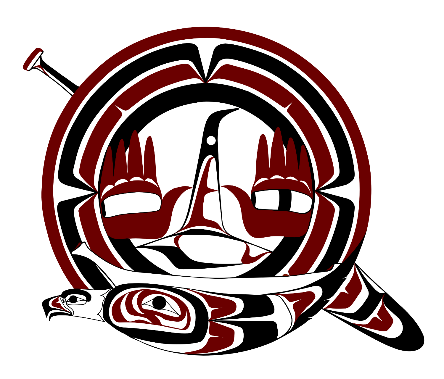 September 11, 2019To:		Samish Indian Nation Tribal CouncilFrom:		Sharon Paskewitz, Housing DirectorSubject:	2020 Indian Housing Plan (IHP) The attached documents briefly outline the services we are recommending providing and/or completing in 2020:1.	2020-0004 – 	Construction of Rental Housing	Budget:		$2,664,688.81	Budget includes continued funding for Travois Design Firm and 25% of the salary for the 	Planning Director and Project Manager.2.	2020-0017 - 	Tenant Based Rental Assistance (TBRA) Program	Recommending for 2020:  Serve 50 Families 	Also, partial payment for salary, taxes and benefits for Housing Staff	Budget:  	$514,631.803.	2020-0018 - 	Housing and Supportive Services – includes Homelessness Prevention/Rapid 		Rehousing & Emergency Housing, Security Deposit/First and Last Rent 			and Community Awareness Health and SafetyRecommending for 2020:  Serve 75 FamiliesAlso, partial payment for salary, taxes and benefits for Housing StaffBudget:	$222,007.664.		2020-0019 - 	Housing Management		Salary, Taxes and Benefits for Housing Director and Lead Housing Support 			Specialist.Budget:  	$ 129,900.255.	2020-0021 -	 Model Activity – Community CenterBudget:	   	$150,000.00Potential Amendment to the Indian Housing Plan – New for 2020Housing Management – Maintenance and OccupancyI recommend that we not include this activity in the initial Indian Housing Plan, for we do not know if any of the rental units will be “Move in Ready” until mid-2020.Program’s discontinued in 2020*Down Payment Closing CostMy reason for this recommendation is because this program needs to be revamped.  The policies need to be re-written, and the process on how we manage the program needs to be completely revised.  I would like to speak with other Tribes within our service area that offer Down Payment Closing Cost and see how they operate their program to give me some ideas on how to make this a service that can effectively be offered to Tribal members.  *Note that we can re-instate this program if we determine there is a need.